ANALISIS FAKTOR-FAKTOR PENENTU BELANJA DAERAH DENGAN PENDEKATAN FLYPAPER EFFECTDI KABUPATEN MUSI BANYUASIN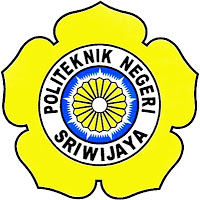 Disusun untuk Memenuhi Syarat Menyelesaikan Pendidikan Sarjana Terapan(D-IV) Akuntansi Sektor Publik pada Jurusan AkuntansiPoliteknik Negeri SriwijayaOleh:MAHARANI061640512540POLITEKNIK NEGERI SRIWIJAYAPALEMBANG2018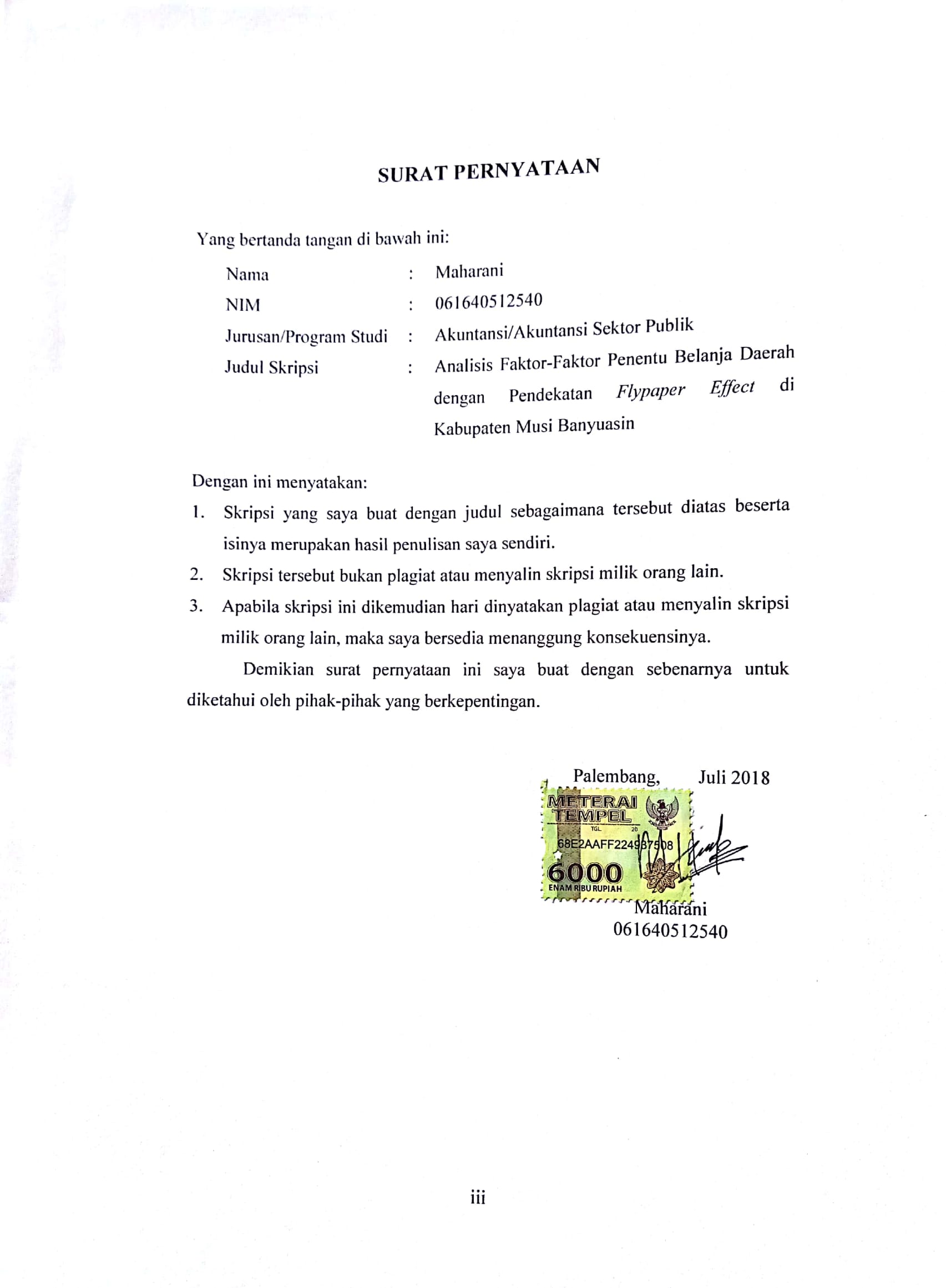 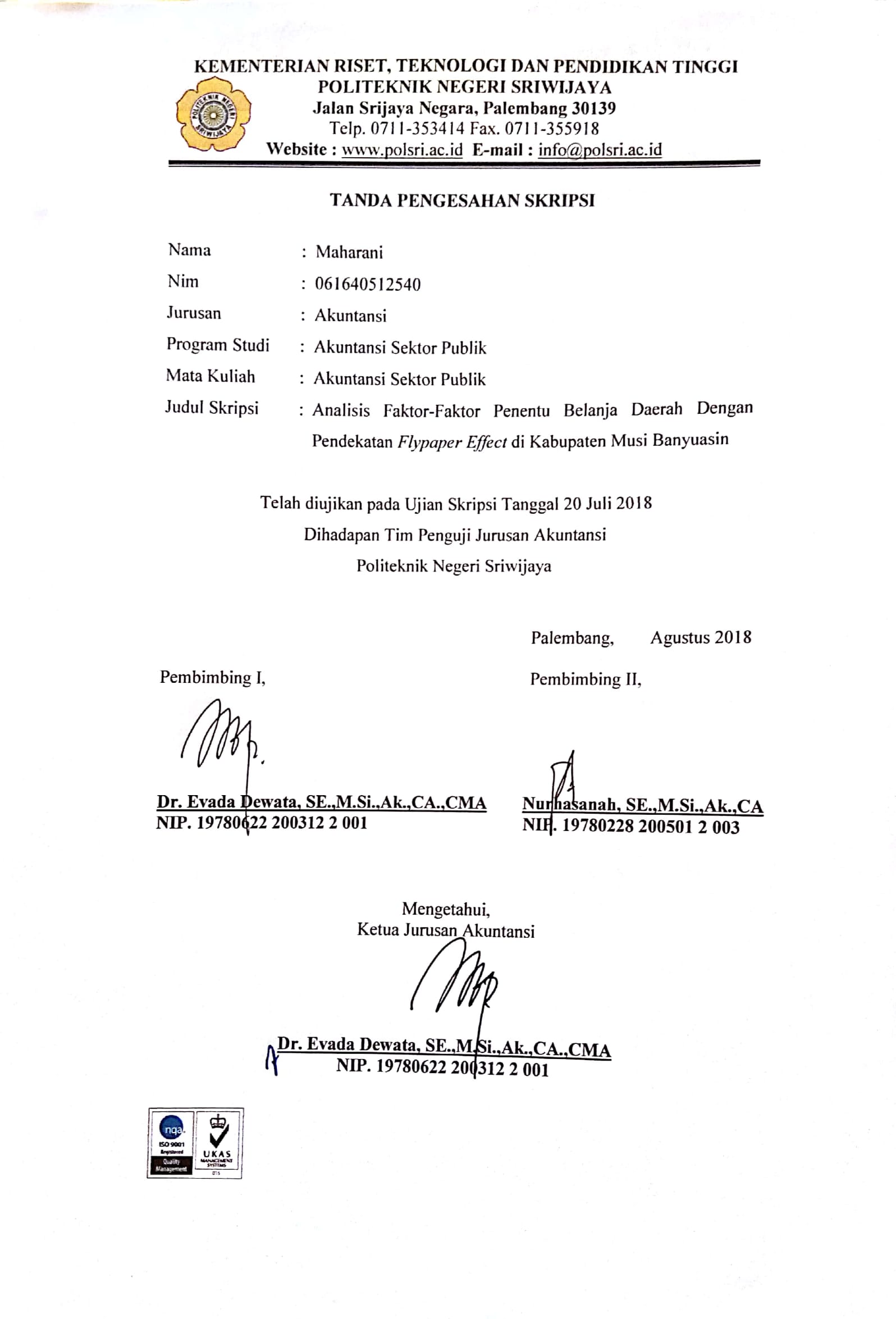 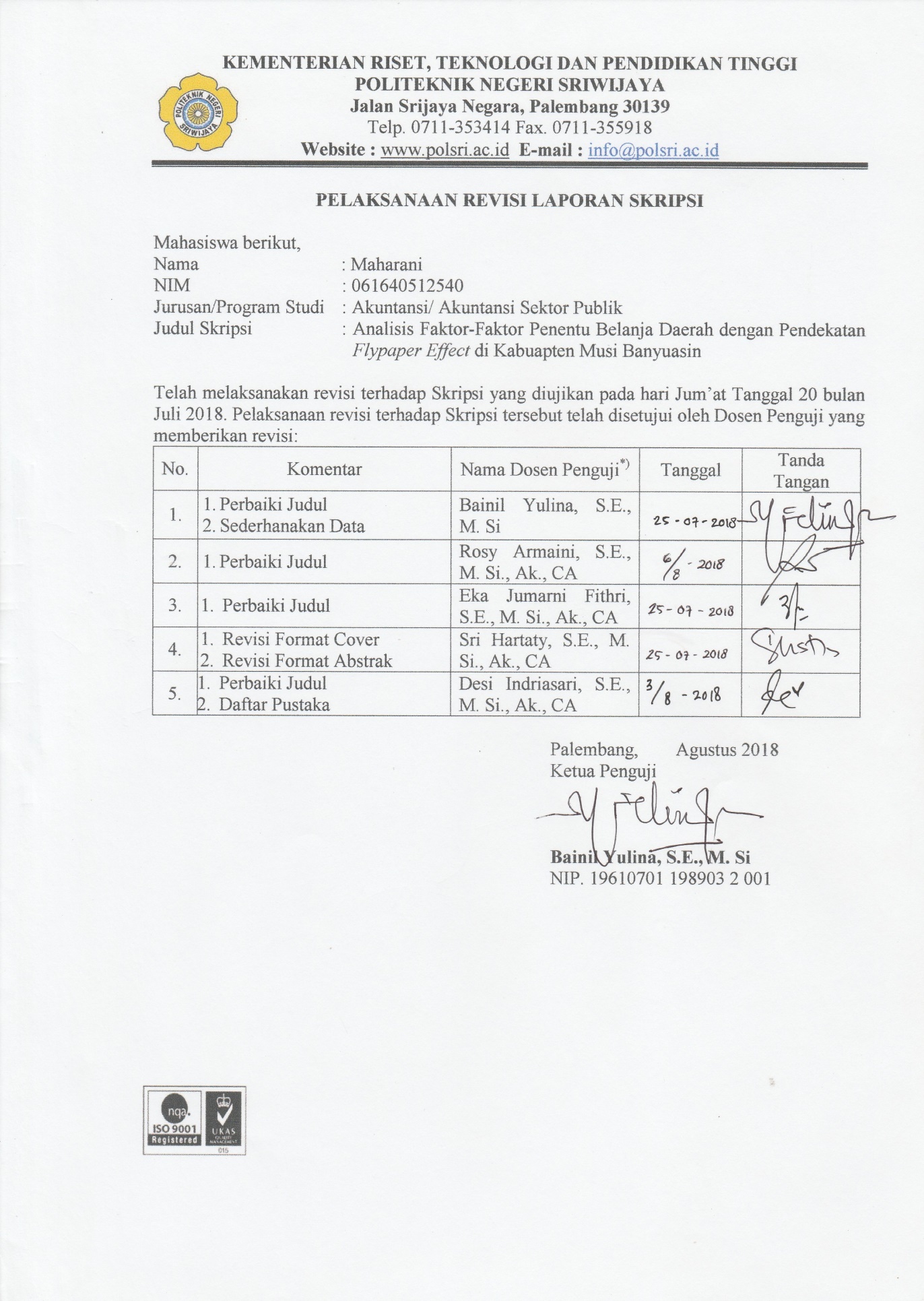 MOTTO DAN PERSEMBAHAN“Sesungguhnya sesudah kesulitan itu ada kemudahan, maka apabila kamu telah selesai (dari sesuatu urusan), kerjakanlah dengan sungguh-sungguh (urusan) yang lain”.  (Surah Alam Nasyrah ayat 6-7)“Dalam hidup, kau akan menyadari bahwa ada sebuah peran yang dijalani oleh setiap orang yang kau temui. Beberapa akan mengujimu, sebagain akan memanfaatkanmu, sebagian akan mencintaimu dan sebagian lagi akan mengajarkanmu. Tapi seseorang yang benar-benar penting adalah seseorang mampu membuatmu menyadari apa yang terbaik dalam dirimu, mereka adalah orang-orang yang langka dan luar biasa  yang mengingatkanmu mengapa semuanya berharga”. (Anonim)Ku Persembahkan Kepada :Kedua Orang Tua Ku TercintaTeimakasih utnuk selalu memberikan dukungan baik moril dan materil, semangat dan do’a yang tiada henti untukku.Adik-adik Ku Tersayang Teman seperjuanganku APFDosen PembimbingDPPKAD Kabupaten Musi BanyuasinDan para sahabat.ABSTRAKAnalisis Faktor-Faktor Penentu Belanja Daerah Dengan Pendekatan Flypaper Effect Di Kabupaten Musi BanyuasinMaharani. 2018 (xiv + 60 halaman)Email: maharani_0710@yahoo.comTujuan dari penelitian ini adalah untuk mengetahui apakah Dana Alokasi Umum, Dana Bagi Hasil Sumber Daya Alam dan Pendapatan Asli Daerah berpengaruh secara signifikan terhadap Belanja Daerah baik secara parsial dan simultan serta melihat adanya kemungkinan terjadi flypaper effect pada Belanja Daerah di Pemerintah Kabupaten Musi Banyuasin pada tahun 2010 sampai dengan 2017.  Jenis data yang digunakan dalam penelitian ini adalah data sekunder berupa Laporan Realisasi Anggaran (LRA). Teknik analisis data yang digunakan antara lain uji asumsi klasik, analisis regresi linear berganda, dan uji hipotesis dengan uji simultan (uji F) dan uji parsial (uji t). Hasil penelitian ini menunjukkan bahwa secara simultan DAU, DBH SDA dan PAD berpengaruh secara signifikan terhadap Belanja Daerah. Secara parsial DAU berpengaruh secara signifikan terhadap Belanja Daerah, sedangkan Dana Bagi Hasil Sumber Daya Alam dan Pendapatan Asli Daerah tidak berpengaruh terhadap Belanja Daerah, dan menunjukkan bahwa terjadi flypaper effect di Kabupaten Musi Banyuasin tahun 2010-2017 karena pengaruh DAU terhadap belanja lebih besar dibandingkan pengaruh PAD terhadap belanja di Kabupaten Musi Banyuasin selama periode penelitian.Kata Kunci : Dana Alokasi Umum (DAU), Dana Bagi Hasil Sumber Daya Alam (DBH SDA), Pendapatan Asli Daerah (PAD), Belanja Daerah, Flypaper Effect.ABSTRACTANALYSIS DETERMINANTS OF REGIONAL EXPENDITURE WITH FLYPAPER EFFECT APPROACH IN MUSI BANYUASIN REGENCYMaharani. 2018 (xiv + 60 pages)Email: maharani_0710@yahoo.comThe purpose of this study is to find out whether the General Allocation Fund, Natural Resources Revenue Sharing Fund and Local Own Revenue influence significantly to Regiona Expenditure both partially and simultaneously and see the possibility of flypaper effect on Local Expenditure in the Government of Musi Banyuasin Regency in year 2010 until 2017. The type of data used in this study is secondary data in the form of Budget Realization Report (LRA). Data analysis techniques used include classical assumption test, multiple linear regression  analysis, and hypothesis test with simultaneous test (F test) and partial test (t test). The results of this study indicate that simultaneously DAU, DBH SDA and PAD have significant effect on regional expenditure. Partially, DAU has a significant effect on regional expenditure, while Profit Sharing Funds for Natural Resources and Regional Original Revenues do not affect Regional Expenditures, and show that there is a flypaper effect in Musi Banyuasin District in 2010-2017 because the influence of DAU on spending is greater than the influence PAD for the expenditure in Musi Banyuasin District during the study period.Keywords: General Allocation Fund (DAU), Natural Resources Revenue Fund (DBH SDA), Local Own Revenue (PAD), Regional Expenditure, Flypaper Effect.KATA PENGANTAR Assalamu’alaikum Warahmatullahi wabarakatuh	Alhamdulillahirabil’alamiin, segala puji bagi Allah SWT atas berkat rahmat, hidayah, taufik, dan karunia-Nya kepada umat-Nya yang lemah ini, sehingga peneliti dapat menyelesaikan Skripsi ini sebagai salah satu syarat untuk mencapai gelar Sarjana Terapan Akuntansi Sektor Publik. Adapun judul yang peneliti ambil dalam Skripsi ini adalah : Analisis Faktor-Faktor Penentu Belanja Daerah Dengan Pendekatan Flypaper Effect di Kabupaten Musi Banyuasin Shalawat dan salam senantiasa tercurahkan kepada junjungan dan teladan umat manusia hingga akhir zaman, Nabi Muhammad SAW beserta sahabat, keluarga dan seluruh pengikutnya.Peneliti menyadari bahwa segala usaha yang peneliti lakukan selama ini tidak ada artinya tanpa rahmat dan hidayah yang diberikan oleh Allah SWT, baik secara langsung maupun melalui perantara berbagai pihak yang telah banyak membantu peneliti. Oleh karena itu, selain rasa syukur yang mendalam, peneliti juga ingin menyampaikan terima kasih yang sebesar-besarnya kepada :Bapak Dr. Ing Ahmad Taqwa, MT. selaku Direktur Politeknik Negeri Sriwijaya Palembang.Ibu Dr. Evada Dewata, SE.,M.Si.,Ak.,CA selaku Ketua Jurusan Akuntansi Politeknik Negeri Sriwijaya Palembang.Ibu Yuliana Sari, SE.,MBA.,Ak.,CA selaku Sekretaris Jurusan Akuntansi Politeknik Negeri Sriwijaya Palembang.Ibu Dr. Evada Dewata, SE.,M.Si.,Ak.,CA., CMA selaku Pembimbing I Skripsi yang telah banyak meluangkan waktu untuk membimbing, mengoreksi, memotivasi, membantu memberikan masukan, saran dan dukungan dalam menyelesaikan penyusunan skripsi ini.Ibu Nurhasanah, SE.,M.Si.,Ak.,CA selaku Pembimbing II Skripsi yang membantu meluangkan waktu untuk membimbing, mengoreksi dan memotivasi peneliti sehingga skripsi ini dapat diselesaikan. Seluruh Bapak/ Ibu Dosen dan Staf Jurusan Akuntansi Sektor Publik Politeknik Negeri Sriwijaya Palembang yang telah memberikan ilmu yang bermanfaat bagi peneliti.Bapak/ Ibu pegawai OPD di Kota Sekayu yang telah meluangkan waktu dalam memberikan data sehubungan dengan penyusunan skripsi Kedua Orangtua ku tercinta yang telah memberikan do’a, perhatian, kasih sayang dan dukungan semangat moril dan materil.Teman-teman seperjuangan Kelas APF yang telah bersama-sama berjuang menyelesaikan skripsi dan menuju wisuda bersama.Pihak-pihak yang namanya tidak dapat di sebutkan satu persatu yang berperan dalam penyelesaian skripsi ini.Semoga Allah SWT membalas semua kebaikan orang-orang tersebut diatas dan juga orang-orang yang mungkin terlewatkan oleh peneliti, dengan pahala dan kebaikan yang berlipat ganda. Aamiin. Akhirnya penulis berharap semoga tugas akhir ini bermanfaat bagi kita semua dan semoga Allah SWT senantiasa memberikan berkah, rahmat, dan karunia-Nya bagi kita semua. Amin.Sekayu,      Juli 2018  Peneliti MaharaniDAFTAR ISI							 HalamanHALAMAN JUDUL 		iHALAMAN MOTTO DAN PERSEMBAHAAN 		iiHALAMAN PERNYATAAN BEBAS PLAGIARISME 		iiiHALAMAN PENGESAHAN SKRIPSI 		ivHALAMAN REVISI SKRIPSI 		vKATA PENGANTAR 		viABSTRAK 		viiiABSTRACT 		ixDAFTAR ISI 		xDAFTAR TABEL 		xiiiDAFTAR GAMBAR 		xivBAB I. PENDAHULUANLatar Belakang Permasalahan 		1Perumusan Masalah 		4Ruang Lingkup Pembahasan 		5Tujuan dan Manfaat Penelitian 		51.4.1 Tujuan Penelitian		51.4.2 Manfaat Penelitian		6BAB II. TINJAUAN PUSTAKALandasan Teori 		7Akuntansi Sektor Publik 		7Tujuan Akuntansi Sektor Publik		7Elemen-Elemen Akuntansi Sektor Publik		8Belanja Daerah		10Faktor-Faktor Penentu Belanja Daerah		12Flypaper Effect 		21Penelitian Terdahulu	  	23Kerangka Pemikiran 		26Hipotesis 	 	29BAB III. METODE PENELITIANJenis Penelitian		30Tempat dan Waktu Penelitian		30Variabel Penelitian		30Populasi dan Sampel		31Teknik Pengumpulan Data		32Teknik Analisis Data		32Uji Asumsi Klasik 		33Regresi Linear Berganda 		353.7  Pengujian Hipotesis		353.7.1    Koefisien Determinasi (R2)		353.7.2    Uji Signifikansi Parsial 		363.7.3    Uji Signifikansi Simultan  		37BAB IV. HASIL DAN PEMBAHASANHasil Penelitian 		39Anggaran dan Realisasi DAU 		39Anggaran dan Realisasi DBH SDA 		40Anggaran dan Realisasi PAD		41Statistik Deskriptif  		42Hasil Uji Asumsi Klasik 		44Uji Normalitas 		44Uji Multikolinieritas 		45Uji Autokorelasi 		46Uji Heteroskedastisitas 		47Analisis Regresi Linear Berganda		49Pengujian Hipotesis 		50Koefisien Determinasi (R2) 		50Uji Signifikansi Parsial (Uji Statistik t)		51Uji Signifikansi Simultan (Uji Statistik F)		52Pembahasan Hasil 		53Pengaruh Dana Alokasi Umum pada Belanja Daerah Kabupaten Musi Banyuasin 		53Pengaruh Dana Bagi Hasil Sumber Daya Alam terhadap Belanja Daerah Kabupaten Musi Banyuasin..		54Pengaruh Pendapatan Asli Daerah terhadap Belanja Daerah Kabupaten Musi Banyuasin		55Flypaper Effect pada Belanja Daerah		56Pengaruh Dana Alokasi Umum, Dana Bagi Hasil Sumber Daya Alam dan Pendapatan Asli Daerah terhadap Belanja Daerah Kabupaten Musi Banyuasi		57BAB V. SIMPULAN DAN SARANSimpulan 		59Saran 		60DAFTAR PUSTAKA 	LAMPIRAN 	DAFTAR TABELTabel 	Halaman2.1  Penelitian Terdahulu 		214.1  Anggaran dan Realisasi DAU Tahun 2010-2017 		364.2  Anggaran dan Realisasi DBH SDA Tahun 2010-2017 		374.3  Anggaran dan PAD Tahun 2010-2017 		384.4  Statistik Deskriptif Penelitian 		394.5  Hasil Uji Normalitas 		404.6  Hasil Uji Multikolinieritas 		424.7  Hasil Uji Autokorelasi		434.8  Hasil Analisis Linier Berganda 		454.9 Hasil Koefisien Determinasi (R2) 		464.10 Hasil Uji Signifikansi Parsial (Uji Statistik t) 		474.11 Hasil Uji Signifikansi Simultan (Uji Statistik F) 		48DAFTAR GAMBARGambar 	    Halaman1.1 Realisasi DAU, DBH SDA, PAD dan Belanja		42.1 Kerangka Pemikiran 		244.1 Hasil Uji Normalitas 		414.2 Hasil Uji Heteroskedastisitas 		44